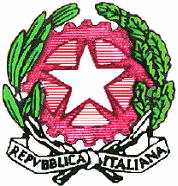 Ministero dell'Istruzione e del MeritoUfficio Scolastico Regionale per il Lazio   LICEO SCIENTIFICO STATALE “ASCANIO LANDI”Via Salvo D’Acquisto, 61 - 00049 Velletri (Roma) - Tel. 06121125780  – C.F. 95018790584Sito web: http://www.liceolandi.edu.it - E-mail: rmps320009@istruzione.it – P.E.C.: rmps320009@pec.istruzione.it                   VIAGGIO D’ISTRUZIONE:Autorizzazione ed impegno di spesaa.s.	/I sottoscritti, genitori dell’alunno/a…………………………………………………..…….della classe……………………AUTORIZZANOIl/la proprio/a figlio/a a partecipare al viaggio di istruzione in    	dal …………………..al……………… secondo	il	programma	che è	stato	consultato	ed	approvato	dalla Commissione Viaggi.SI IMPEGNANOa versare la quota (…………………………) relativa al viaggio secondo le modalità comunicate dall’Istituzione Scolastica nelle apposite circolari.La quota dichiarata potrebbe subire variazioni per supplementi aeroportuali o cambi d’albergo causa forza maggiorea far rispettare al proprio figlio/a quanto previsto nel Regolamento di Istituto assumendosene la responsabilità anche verso altri..a compilare e consegnare in busta chiusa il modulo sanitario (allergie e/o trattamenti farmacologici in corso e/o gravi patologie di cui il docente accompagnatore deve essere informato) allegato alla presente.a controllare la validità dei documenti necessari per i viaggi in Italia e all’estero.DICHIARANOche il numero telefonico al quale essere contattati per qualsiasi evenienza è  	Firma dei genitori……………………………………………..…………………………………………………….